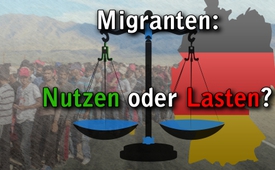 Migranten: Nutzen oder Lasten?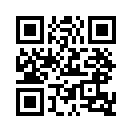 Noch bevor die große Flüchtlingswelle Ende 2014 auf die BRD zurollte, vermittelten Politik und Medien der deutschen Bevölkerung, dass auf Grund des demographischen Wandels ohne Migranten sehr bald die qualifizierten Arbeitskräfte ausgehen würden. Nur wenn jedes Jahr 400.000 Menschen...Noch bevor die große Flüchtlingswelle Ende 2014 auf die BRD zurollte, vermittelten Politik und Medien der deutschen
Bevölkerung, dass auf Grund des demographischen Wandels ohne Migranten sehr bald die qualifizierten Arbeitskräfte ausgehen würden. Nur wenn jedes Jahr 400.000 Menschen zuwandern würden, könne Deutschland seine wirtschaftliche Kraft erhalten. Solchen Politikern muss man künftig besser auf die Finger schauen. Denn inzwischen räumte Bundesarbeitsministerin Andrea Nahles ein, dass von den Flüchtlingen wahrscheinlich gerade mal 10 % in Arbeit gebracht werden können. Bayerns Wirtschaftsministerin Ilse Aigner teilte mit: „Die Geschichte vom gut ausgebildeten Flüchtling stimmt nicht.“ Die Integration derjenigen Migranten, die in Deutschland bleiben werden, insbesondere der 90 %, die nicht in Arbeit gebracht werden können, stelle „eine gigantische finanzielle und gesellschaftliche Herausforderung“ dar. Woher der plötzliche Einschätzungswechsel über Nutzen und Lasten durch Migranten binnen nur eines dreiviertel Jahres?

„Mit dem Schmerz
wächst das Heilende.“
Konfuziusvon pg.Quellen:http://www.faz.net/aktuell/wirtschaft/wirtschaftspolitik/arbeitslosenzahl-steigt-durch-fluechtlinge-laut-andrea-nahles-13795574.htmlDas könnte Sie auch interessieren:---Kla.TV – Die anderen Nachrichten ... frei – unabhängig – unzensiert ...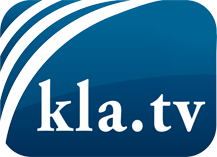 was die Medien nicht verschweigen sollten ...wenig Gehörtes vom Volk, für das Volk ...tägliche News ab 19:45 Uhr auf www.kla.tvDranbleiben lohnt sich!Kostenloses Abonnement mit wöchentlichen News per E-Mail erhalten Sie unter: www.kla.tv/aboSicherheitshinweis:Gegenstimmen werden leider immer weiter zensiert und unterdrückt. Solange wir nicht gemäß den Interessen und Ideologien der Systempresse berichten, müssen wir jederzeit damit rechnen, dass Vorwände gesucht werden, um Kla.TV zu sperren oder zu schaden.Vernetzen Sie sich darum heute noch internetunabhängig!
Klicken Sie hier: www.kla.tv/vernetzungLizenz:    Creative Commons-Lizenz mit Namensnennung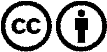 Verbreitung und Wiederaufbereitung ist mit Namensnennung erwünscht! Das Material darf jedoch nicht aus dem Kontext gerissen präsentiert werden. Mit öffentlichen Geldern (GEZ, Serafe, GIS, ...) finanzierte Institutionen ist die Verwendung ohne Rückfrage untersagt. Verstöße können strafrechtlich verfolgt werden.